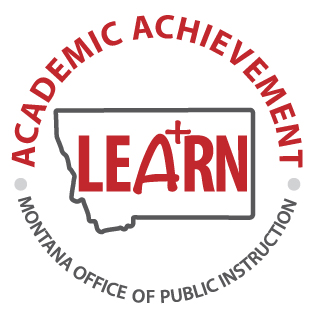 Montana Advanced Opportunities GrantAnnual Report2023As a participating school district that has received funding through the Montana Advanced Opportunities Grant (HB 257) the completion and submission of this annual report is required to demonstrate continued qualification for funding. The completed document is submitted on the OPI MT Advanced Opportunities Webpage.The window for submission of this annual report opens Monday, December 4, 2023 at 8am MST. The annual report is due by Monday, January 8, 2024 at 5pm MST. SECTION 1: General InformationSECTION 2: Progress Toward Measurable ObjectiveSECTION 3: Additional InformationDistrict NameLEA #Submitter’s Full NameEmailContact Phone NumberAmount of Funding ReceivedFY 2024 Expenditures to DateCurrent BalanceMeasurable Objective from District’s Advanced Opportunity PlanProgress made Measurable Objective from District’s Advanced Opportunity PlanProgress made Measurable Objective from District’s Advanced Opportunity PlanProgress made Measurable Objective from District’s Advanced Opportunity PlanProgress made Identify each Opportunity Afforded to a Student (template linked) Summary of Projected Growth in the ProgramFunding Needs for Next BienniumIssues Reported by Stakeholders and How Issues are being AddressedPictures, Graphs, and/or Narratives Sharing the Impact of Advanced Opportunities Funds on Students School Board Chair Printed NameSchool Board Chair SignatureDate of Signature